Prípravok na ochranu rastlín pre profesionálnych používateľovLONTREL* 300Postrekový herbicíd vo forme kvapalného koncentrátu pre riedenie vodou určený  na postemergentné použitie proti odolným dvojklíčnolistovým burinám v poľnohospodárskych plodinách a v lesnom hospodárstve.Účinná látka:Látky nebezpečné pre zdravie, ktoré prispievajú ku klasifikácii prípravku:3,6-dichlórpikolínová kyselina CAS No.: 1702-17-6Označenie prípravku: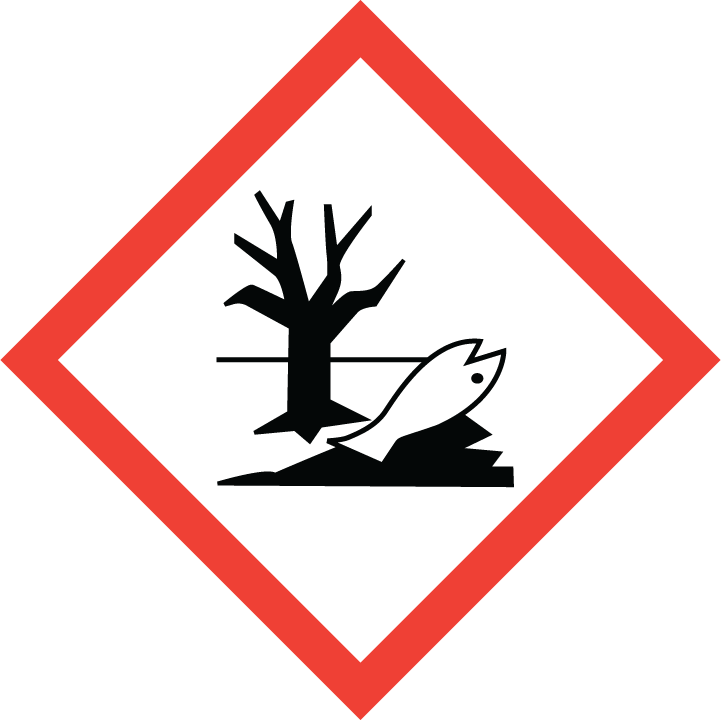    GHS09POZORP391	Zozbierajte uniknutý produkt.P501	Zneškodnite obsah/nádobu v súlade s platnými predpismi.SP1	Neznečisťujte vodu prípravkom alebo jeho obalom (Nečistite aplikačné zariadenia v blízkosti povrchových vôd/Zabráňte kontaminácii prostredníctvom odtokových kanálov z poľnohospodárskych dvorov a vozoviek).Z4	Riziko vyplývajúce z použitia prípravku pri dodržaní predpísanej dávky alebo koncentrácie je pre domáce, hospodárske a voľne žijúce zvieratá relatívne prijateľné.Vt5	Riziko vyplývajúce z použitia prípravku pri dodržaní predpísanej dávky alebo koncentrácie je pre vtáky prijateľné.Vo3	Pre ryby a ostatné vodné organizmy slabo jedovatý.V3	Riziko prípravku je prijateľné pre dážďovky a iné pôdne makroorganizmy.Vč3	Prípravok pre včely s prijateľným rizikom pri dodržaní predpísanej dávky alebo koncentrácie.Zákaz používania prípravku v 1. ochrannom pásme zdrojov pitných vôd!Neaplikujte v blízkosti hladín tečúcich a stojatých vôd! Dodržujte ochrannú zónu!Uložte mimo dosahu zvierat!PRÍPRAVOK V TOMTO VEĽKOSPOTREBITEĽSKOM BALENÍ NESMIE BYŤ PONÚKANÝ ALEBO PREDÁVANÝ ŠIROKEJ VEREJNOSTI!Informačná služba firmy Dow AgroSciences (+421) 02/5443 5863.PÔSOBENIE PRÍPRAVKUPrípravok LONTREL* 300 pôsobí ako systémový rastový herbicíd, preniká do rastlín cez listy a byle. Citlivé buriny krátko po postreku zastavujú rast, postupne strácajú prirodzenú farbu (dekolorácia), následne sa objavuje krútenie listov a stoniek (deformácia) a v priebehu 10-21 dní hynú. Prvé symptómy sú viditeľné pri optimálnych podmienkach za 3-6 dní po aplikácii prípravku LONTREL 300. Účinná látka clopyralid sa v pôde rýchlo rozkladá vplyvom činnosti mikroorganizmov.Spektrum herbicídnej účinnostiCitlivé buriny: pichliač roľný, ruman roľný, rumančeky a parumanček nevoňavý, chryzantémovka siatinová, turanec kanadský, lopúchy, podbeľ liečivý, nevädza poľná, výmrv slnečnice a ďalšie buriny z čeľade astrovité, stavikrvy a horčiaky, pohánkovec ovíjavý, lucerna siata, ľuľok čierny, ľuľok zemiakový, tetucha kozia a ďalšie buriny z čeľade mrkvovité.Odolné buriny: hluchavky a kapustovité buriny.NÁVOD NA POUŽITIE POKYNY PRE APLIKÁCIULONTREL 300 vo vyššie uvedených dávkach aplikujte v 300-600 l vody na 1 ha. Obilniny - aplikujte prípravok LONTREL 300 od 4.-5. listu do konca jej steblovania; v TM kombináciách prípravkov na báze 2,4-D, MCPA, florasulamu s LONTREL 300 dochádza k zvýšeniu translokácie účinných látok do koreňového systému čo zabezpečuje dlhotrvajúcu likvidáciu koreňového systému pichliača.Repa cukrová a kŕmna - ošetrujte prípravkom LONTREL 300 cielene proti pichliaču roľnému v dávke 0,35 l/ha vo fáze 2 pravých listov repy cukrovej alebo kŕmnej, keď pichliač plne rozvinul prízemnú listovú ružicu, prípadne začína vytvárať kvetnú os. Všetky výhonky pichliača by mali byť vzídené. Krátko po postreku (5-10 dní) neplečkujte, aby došlo k rozvedeniu účinnej látky do podzemných orgánov pichliača a tým k ich zničeniu. Cielené aplikácie herbicídu LONTREL 300 proti ťažko ničiteľným burinám v repe cukrovej a kŕmnej - stavikrvy a horčiaky, výmrv slnečnice, tetucha kozia, rumančekovité buriny a pichliač roľný aplikujte v delených dávkach: 0,1 l/ha (1. aplikácia), 0,15-0,2 l/ha (2. aplikácia), 0,2-0,3 l/ha (3. aplikácia) s prípravkami Betanal Expert a Stemat Super.Zmes LONTREL 300 + KERB 50 W je vhodná pre porasty repky ozimnej s výskytom výmrvu obilniny, jednoročných tráv, parumančeka nevoňavého, rumanov, rumančekov, prípadne pichliača roľného. Aplikujte v dobe, keď má repka 4 listy a buriny 2-4 listy. Kukurica - LONTREL 300 aplikujte postemergentne v dobe, keď má pichliač plne rozvinutú prízemnú listovú ružicu, prípadne začína vytvárať kvetnú os a všetky výhony pichliača sú vzídené. Jadroviny - LONTREL 300 aplikujte na vzídené buriny, pichliače musia mať plne rozvinutú prízemnú ružicu, prípadne vytvárať kvetnú os a turanec kanadský by mal dosahovať výšku 5-10 cm. Jahoda - aplikujte bodovo pred kvetom jahôd vo fáze prízemnej ružice listov pichliača roľného. Cibuľa - aplikujte od 3. listu cibule, pichliač by mal byť v štádiu prízemnej ružice. Mečík - aplikujte pred kvetom a po odkvitnutí mečíkov, na listoch však musí byť vytvorená dostatočná vosková vrstvička. Vhodný je najmä proti pichliaču ak aplikujete vo fáze prízemnej ružice listov, ostatné buriny do 2-4 listov. Neaplikujte aspoň 3-4 dni po daždi a pri vysokých teplotách (nad +20°C). Trávniky -  aplikujte v štádiu 2-4 listov dvojklíčnolistových burín, parumany vo fáze malej prízemnej ružice listov. Neošetrujte pri vysokých teplotách, veľmi vhodný v mestských častiach (hlavne kúpele), lebo pri a po ošetrení nezanecháva žiadny zápach. Voľné miesta, ktoré zostávajú v trávnikoch po zničení burín, je potrebné podsiať a prihnojiť (vytvoriť priaznivé podmienky na vývoj nových tráv), aby neboli opätovne zaburinené.Lesné hospodárstvo - proti pichliaču roľnému ošetrujte v dobe plne rozvinutej prízemnej ružice pichliača, prípadne v dobe objavenia kvetnej osi. Postrek v dobe rašenia alebo kvetu pichliača má znížený účinok na podzemné orgány z dôvodu silného toku asimilátov do nadzemných častí rastliny. Ostatné citlivé buriny sú najľahšie ničiteľné v nižších rastových fázach, keď postačí dávka 0,35 l/ha; pri aplikácii na vyvinuté buriny je treba použiť vyššiu dávku (0,4-0,5 l/ha). Dbajte pri postreku vo výsadbách a zaškôlkovaných sadeniciach na to, aby nedošlo k zasiahnutiu listovej plochy sadeníc. Uvoľnené prázdne plochy a záhony postrekujte počas celého roka. Výsadbu alebo výsev zahájte po odumretí burín.Upozornenie: Postrekom nesmú byť zasiahnuté susediace porasty. Mimoriadne citlivé sú lucerna, ďatelina, ovocné sady, vinič a chmeľ a preto v blízkosti týchto plodín ošetrujte len pri vhodných podmienkach (bezvetrie, nižšie teploty). Uvedené citlivé plodiny môžu byť pri vysokých teplotách poškodené aj výparmi prípravku!INFORMÁCIE O MOŽNEJ FYTOTOXICITE, ODRODOVEJ CITLIVOSTI A VŠETKÝCH ĎALŠÍCH PRIAMYCH A NEPRIAMYCH  NEPRIAZNIVÝCH ÚČINKOCH NA RASTLINY ALEBO RASTLINNÉ PRODUKTYRastliny ošetrené s prípravkom LONTREL® 300 nepoužívajte na mulčovanie, kompostovanie  a podstielku. Maštaľný hnoj od zvierat kŕmených ošetrenou plodinou nepoužívajte na kompostovanie. Prípravok neaplikujte pri teplote vyššej než +23oC.OPATRENIA PROTI VZNIKU REZISTENCIEÚčinná látka patrí do skupiny syntetických auxínov (skupina O podľa HRAC), je absorbovaná listami a byľami, následne translokovaná akropetálne a bazipetálne s akumuláciou v meristematických pletivách rastlín a prejavujúcim sa „auxínovým“ účinkom.Nebola zaznamenaná rezistencia na účinnú látku pre indikované spektrum citlivých burín. Proti vzniku rezistencie dodržiavajte najmä nasledovné opatrenia:dodržiavajte zásady striedania plodín,aplikujte registrované dávky prípravku,dodržiavajte zásady správnej kultivácie pôdy.Ak aplikujete TM, nepoužívajte prípravky s rovnakým účinkom.VPLYV NA ÚRODU Pre povolený rozsah a spôsob použitia prípravku nemá aplikácia prípravku negatívny vplyv na úrodu.VPLYV NA NÁSLEDNÉ, NÁHRADNÉ A SUSEDIACE PLODINY Obilniny, kukurica a plodiny z čeľade kapustovitých môžu byť siate hneď po aplikácií prípravku. Ostatné dvojklíčnolistové plodiny nemôžu byť vysievané skôr ako po 9 mesiacoch od poslednej aplikácie. Niektoré plodiny ako napríklad zemiak, slnečnica, rajčiak, paprika, cuketa, strukoviny (sója, hrach, ...) sú zvlášť citlivé na rezíduá účinných látok. Pred sejbou citlivých plodín sa ubezpečte, že všetky pozberové zvyšky sú rozložené. Pozberové zvyšky zapracujte čo najskôr do pôdy.Prípravok nesmie úletom pri aplikácií zasiahnuť susediace citlivé plodiny! Mimoriadne citlivé sú lucerna, ďatelina, ovocné sady, vinič a chmeľ. V blízkosti týchto plodín ošetrujte len pri vhodných podmienkach (bezvetrie, nižšie teploty).Vplyv na užitočné a iné necieĽOVÉ organizmyPrípravok je selektívny herbicíd. Riziko vyplývajúce z použitia prípravku pri dodržaní predpísanej dávky alebo koncentrácie je  prijateľné.PRÍPRAVA POSTREKOVEJ KVAPALINY A ZNEŠKODNENIE OBALOVOdmerané množstvo prípravku vlejte do nádrže postrekovača naplnenej do polovice vodou a po premiešaní doplňte na požadovaný objem. Zakázané je pri príprave TM miešať koncentráty, prípravky vlievajte do nádrže postrekovača oddelene. Prázdny obal z tohto prípravku vypláchnite vodou, a to buď ručne (3 krát po sebe) alebo v primiešavacom zariadení, ktoré je súčasťou postrekovača. Výplachovú vodu vlejte do nádrže postrekovača a obal odovzdajte vášmu zmluvnému subjektu, ktorý má oprávnenie na zber a zneškodňovanie prázdnych obalov.Pripravte si len také množstvo postrekovej kvapaliny, ktoré spotrebujete.Zákaz opätovného použitia obalu alebo jeho použitia na iné účely!ČISTENIE APLIKAČNÉHO ZARIADENIAAby neskôr nedošlo k poškodeniu iných plodín ošetrovaných postrekovačom, musia byť všetky zvyšky prípravku z miešacích nádrží a postrekovača ihneď po ukončení postreku odstránené podľa nasledovného postupu:a) 	Po vypustení nádrže vyplachujte nádrž, ramená a trysky čistou vodou po dobu aspoň 10 minút.b)	Naplňte nádrž čistou vodou a za miešania pridajte čistiaci prostriedok určený na dekontamináciu. Týmto roztokom vypláchnite ramená a trysky a nechajte 15 minút bez miešania a potom vypustite.c) 	Opakujte postup podľa bodu b) ešte raz. d)	Vodu po oplachu  vystriekajte na ošetrenom pozemku (nesmie však zasiahnuť zdroje podzemných ani recipienty povrchových vôd) alebo zneškodnite ako nebezpečný odpad.e) 	Trysky a sitká vyčistite samostatne.BEZPEČNOSTNÉ OPATRENIAPoužívajte pri práci s prípravkom ochranný pracovný oblek, ochranný tvárový štít, resp. ochranné okuliare, respirátor, gumové rukavice a gumovú obuv a pri riedení postreku používajte aj zásteru z pogumovaného textilu. Počas práce s prípravkom a po nej až do vyzlečenia pracovného odevu a umytia celého tela mydlom a vodou, je zakázané piť, jesť a fajčiť. Postrekujte za bezvetria alebo pri miernom vánku, vždy v smere od obsluhy. Prípravok obsahuje ako rozpúšťadlo vodu, nie je horľavou kvapalinou; s vodou sa zmiešava v každom pomere. V prípade požiaru tento haste penou, práškom, prípadne pieskom alebo zeminou. Vodu použite len výnimočne, a to formou jemnej hmly. Pokiaľ sa dostane do ohniska požiaru, zabezpečte, aby kontaminovaná hasiaca voda, pokiaľ bola pri hasení požiaru použitá, neunikla z priestoru požiaru do okolia, najmä nesmie preniknúť do verejnej kanalizácie, zdrojov spodných vôd, recipientov povrchových vôd a na poľnohospodársku pôdu.Dôležité upozornenie: Použite pri požiarnom zásahu izolačné dýchacie prístroje, lebo pri horení dochádza ku vzniku toxických splodín.Prvá pomocNikdy nepodávajte tekutiny a nevyvolávajte zvracanie, ak je pacient v bezvedomí alebo má kŕče.Po nadýchaní: Opustite zamorený priestor, zabezpečte pobyt na čistom vzduchu, rozopnite na hrudníku odev, zabezpečte pokoj a teplo. Poraďte sa s lekárom.Po požití: Nevyvolávajte zvracanie! Ak je pacient pri vedomí, vypláchnite mu ústa vodou a nechajte ho vypiť veľké množstvo vody. Poraďte sa s lekárom. O vyvolaní/nevyvolaní zvracania musí rozhodnúť lekár. Privolajte ihneď lekára.Po zasiahnutí očí: Oči dôkladne vyplachujte niekoľko minút veľkým množstvom vody. Vyberte kontaktné šošovky po 1-2 minútach a pokračujte vo vyplachovaní. Vyhľadajte lekársku pomoc, podľa možnosti oftalmológa.Po zasiahnutí pokožky: Odstráňte zamorený odev a postihnuté miesto dôkladne umyte teplou vodou a mydlom. Zasiahnutý odev pred opätovným použitím vyperte.Správa pre lekára: Nie je známy žiadny špecifický protijed. Podporná liečba. Liečba je založená na posudku lekára, ktorý vychádza zo symptómov pacienta.Pri otrave alebo podozrení na otravu privolajte lekára a informujte ho o prípravku a poskytnutej prvej pomoci.V prípade potreby môže lekár liečbu konzultovať s Národným toxikologickým informačným centrom v Bratislave (číslo telefónu: 02/54 77 41 66).SKLADOVANIEPrípravok LONTREL 300 skladujte v pôvodných neporušených obaloch, v suchých, chladných, dobre vetrateľných, hygienicky čistých a uzamknutých skladoch, oddelene od potravín, nápojov, krmív, hnojív, liekov, dezinfekčných prostriedkov a prázdnych obalov od týchto látok pri teplotách +5°C až +30°C. Chráňte pred mrazom, ohňom a priamym slnečným svetlom. Doba použiteľnosti prípravku je pri dodržaní skladovacích podmienok v originálnych nepoškodených obaloch 2 roky od dátumu výroby.ZNEŠKODNENIE ZVYŠKOVNepoužité zvyšky prípravku v pôvodnom obale zneškodnite ako nebezpečný odpad. Technologický zvyšok postrekovej kvapaliny po zriedení vystriekajte na neošetrenej ploche, nesmú však zasiahnuť zdroje podzemných ani recipienty povrchových vôd alebo zneškodnite ako nebezpečný odpad. Nepoužité zvyšky postrekovej kvapaliny v objeme väčšom ako technologický zvyšok (uvedené v technických parametroch mechanizačného prostriedku) zneškodnite ako nebezpečný odpad v súlade s platnou legislatívou o odpadoch.Clopyralid300 g /l(25,8 % hm)H410	EUH401Veľmi toxický pre vodné organizmy, s dlhodobými účinkami.Dodržiavajte návod na používanie, aby ste zabránili vzniku rizík pre zdravie ľudí a životné prostredie.Držiteľ autorizácie: Dow AgroSciences s.r.o. - organizačná zložka, Hlavné námestie 3, 811 01 BratislavaČíslo autorizácie ÚKSÚP: 3429Dátum výroby:uvedené na obaleČíslo výrobnej šarže:uvedené na obaleBalenie: 1 l PET fľaša5 l PET fľašaPlodinaÚčel použitiaDávka / haOchr.dobaPoznámkajačmeň jarný, jačmeň ozimný, ovos, pšenica jarná, pšenica ozimnáodolné dvojklíčnolistové buriny, pichliač0,3 l + (1 l)AT(TM) OPTICAjačmeň jarný, jačmeň ozimný, pšenica jarná, pšenica ozimná, raž, tritikale rumančekovité  buriny, pichliač0,3-0,4 lATjačmeň jarný, jačmeň ozimný, pšenica jarná, pšenica ozimná, raž, tritikale odolné dvojklíčnolistové buriny0,3 l + (1-1,25 l)AT(TM) PARDNER 22,5 EC, BROMOTRIL 25 SCjačmeň jarný, jačmeň ozimný, pšenica jarná, pšenica ozimná, raž, tritikale odolné dvojklíčnolistové buriny, pichliač0,3 l + (1 l)AT(TM) AGRITOX 50 SLjačmeň jarný, jačmeň ozimný, pšenica jarná, pšenica ozimná, raž, tritikale odolné dvojklíčnolistové buriny, pichliač0,3 l + (1,1 l)AT(TM) U 46 M FLUIDjačmeň jarný, jačmeň ozimný, pšenica jarná, pšenica ozimná, raž, tritikale odolné dvojklíčnolistové buriny, pichliač0,3 l + (1 l)AT(TM) AMINEX 500 SLjačmeň jarný, jačmeň ozimný, pšenica jarná, pšenica ozimná, raž, tritikale odolné dvojklíčnolistové buriny, pichliač0,3 l + (0,7 l)AT(TM) DICOPUR M 750,  DICOHERB M 750, AGROXONEjačmeň jarný, jačmeň ozimný, pšenica jarná, pšenica ozimná, raž, tritikale odolné dvojklíčnolistové buriny, pichliač0,3 l + (0,5-0,8 l)AT(TM) ESTERONovosodolné dvojklíčnolistové buriny0,3 l + (1-1,25 l)AT(TM) PARDNER 22,5 EC, BROMOTRIL 25 SCovosodolné dvojklíčnolistové buriny, pichliač0,3 l + (1 l)AT(TM) AGRITOX 50 SLovosodolné dvojklíčnolistové buriny, pichliač0,3 l + (1,1 l)AT(TM) U 46 M FLUIDovosodolné dvojklíčnolistové buriny, pichliač0,3 l + (1 l)AT(TM) AMINEX 500 SLovosodolné dvojklíčnolistové buriny, pichliač0,3 l + (0,7 l)AT(TM) DICOPUR M 750,  DICOHERB M 750, AGROXONEovosodolné dvojklíčnolistové buriny, pichliač0,3 l + (0,5-0,8 l)AT(TM) ESTERONjačmeň ozimný, pšenica ozimná, raž, tritikaleodolné dvojklíčnolistové buriny, lipkavec, pichliač0,3 l + (0,1 l)AT(TM) KANTORjačmeň ozimný, pšenica ozimná, raž, tritikaleodolné dvojklíčnolistové buriny, lipkavec, pichliač0,3 l + (0,6 l)AT(TM) MUSTANGjačmeň jarný, ovos, proso, pšenica jarnáodolné dvojklíčnolistové buriny, lipkavec, pichliač0,3 l + (0,08 l)AT(TM) KANTORjačmeň jarný, ovos, proso, pšenica jarnáodolné dvojklíčnolistové buriny, lipkavec, pichliač0,3 l + (0,5 l)AT(TM) MUSTANGkukuricapichliač, rumančeky0,4 lATkukuricaodolné dvojklíčnolistové buriny, durman, voškovník, pichliač a trváce buriny0,3 l + (0,8-1 l)AT(TM) ESTERONrepka ozimnárumančekovité buriny0,35 lATrepka ozimnárumančekovité buriny, výmrv obilnín, jednoročné trávy0,35 l + (1 kg)AT(TM) KERB 50 Wrepa cukrová, repa kŕmnadvojklíčnolistové buriny, pichliač, rumančeky0,35 lATrepa cukrová, repa kŕmnadvojklíčnolistové buriny a jednoročné trávy, pichliač, rumančekyT1: 0,1 l + (1 l)AT(TM) BETANAL EXPERT, DArepa cukrová, repa kŕmnadvojklíčnolistové buriny a jednoročné trávy, pichliač, rumančekyT2: 0,15 l + (1,25 l)AT(TM) BETANAL EXPERT, DArepa cukrová, repa kŕmnadvojklíčnolistové buriny a jednoročné trávy, pichliač, rumančekyT3: 0,2 l + (1,5 l)AT(TM) BETANAL EXPERT, DArepa cukrová, repa kŕmnadvojklíčnolistové buriny a jednoročné trávy, horčiaky, láskavce, pichliačT1: 0,1 l + (0,2 l)AT(TM) STEMAT SUPER, DArepa cukrová, repa kŕmnadvojklíčnolistové buriny a jednoročné trávy, horčiaky, láskavce, pichliačT2: 0,15-0,2 l+(0,4 l)AT(TM) STEMAT SUPER, DArepa cukrová, repa kŕmnadvojklíčnolistové buriny a jednoročné trávy, horčiaky, láskavce, pichliačT3: 0,2-0,3 l +(0,5 l)AT(TM) STEMAT SUPER, DAjadrovinypichliač, rumančeky, turanec kanadský0,3-0,4 lATjahodapichliač0,37 l (0,075 %) AT500 l vodyjahodapichliač0,3-0,4 lATovocné škôlkypichliač, pŕhľava, lopúch, rumančekovité buriny0,4 lATpodpníkycibuľa, pažítkapichliač, rumančeky0,4 lATsemenné porastytrávyodolné dvojklíčnolistové buriny0,5 l + (1,3-1,7 l)ATsemenné porasty (TM) AMINEX 500 SLtrávyodolné dvojklíčnolistové buriny0,5 l + (0,7 l)ATsemenné porasty (TM) DICOPUR M 750,  DICOHERB M 750trávyodolné dvojklíčnolistové buriny0,5 l + (1,4-2,8 l)ATsemenné porasty (TM) U 46 M FLUIDokrasné trávniky a trávnaté ihriskádvojklíčnolistové buriny, sedmokráska0,4-1 lATmečíkdvojklíčnolistové buriny0,4 lATlesné plochy , lesné škôlkydvojklíčnolistové buriny, rumančeky, turanec kanadský, púpava, pichliač0,4-1,2 lATpríprava pôdy